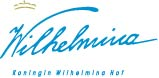 	Ontmoetingscentrum	Uttilochweg 15	3888 LK  Udl	T (0577) 40 20 10	E info@koninginwilhelminahof.nl KLACHTENFORMULIER Koningin Wilhelmina Hof te UddelStap 1Een bezoeker, klant of contactpersoon (te noemen cliënt) is ergens niet tevreden over. Vraag deze persoon om de klacht te behandelen.Datum: .….-…..-……………Naam: …………………………………………………………………………………………….Adres: ……………………………………………………………………………………………..Telefoon: ………………………………………………………………...Beschrijving klachtAfhandeling naam medewerker ………………………………………………………….. datum .….-…..-……………Beschrijving van de afhandeling0 Klacht is behandeld, cliënt is tevreden	Formulier naar coördinator KWH0 Klacht door naar …………………………………………..………………………………….. datum .….-…..-……………Stap 2Vervolgstap	0 coördinator KWH	0 coördinator dagbestedingBeschrijving van de vervolgstap(pen)Afsluiting  d.d. .….-…..-……………0 Klacht is behandeld, cliënt is tevreden	Formulier naar coördinator KWH0 Klacht door naar …………………………………………..………………………………….. datum .….-…..-……………Stap 30 Klacht door naar klachtenfunctionaris (intern, bestuurslid)Beschrijving van de vervolgstap(pen)Afsluiting  d.d. .….-…..-……………0 Klacht is behandeld, cliënt is tevreden	Formulier naar coördinator KWHStap 40 Klacht door naar klachtenfunctionaris (extern)	Uitgevoerd door: ………………………………………….datum .….-…..-……………